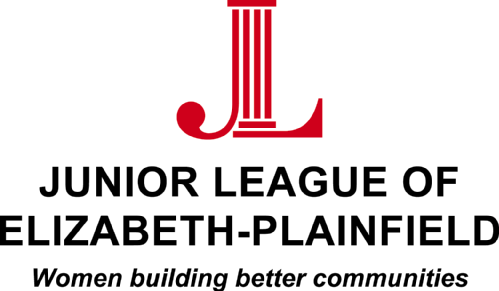 SCHOLARSHIP ELIGIBILITY FACT SHEET AND INSTRUCTIONS TO APPLICANTSCRITERIA:		Awarded to a female college bound high school senior residing in Union County who demonstrates an outstanding commitment to volunteerism and community service.ELIGIBILITY:	Female high school senior, graduating at the end of the current academic year.  She must be a permanent resident of Union County, New Jersey.	Relatives of JLEP Provisional, Active, Sustainer, Honorary or Advisory Board 	Members are not eligible.AWARD:	The $4,000 Scholarship will be sent directly to the college designated by the recipient.  DEADLINE: 	Applications must be received by April 5, 2024.NOTIFICATION OF AWARD: 	Recipients will be notified in early May and will receive their award at the JLEP Annual Meeting on May 22, 2024.COMPONENTS OFAPPLICATION:	1)	Application Cover Sheet (Background of Applicants)An essay describing the volunteer activities in which the applicant has been involved during high school and why volunteerism is important in our community.   The typed essay should be between 300 – 400 words.Two written recommendations – one must be from an agency or organization with which the applicant has volunteered, and the second must be from a high school teacher or guidance counselor. These should be sent independent of your application, either via email to scholarship@jlepnj.org or by mail to the address listed below.NUMBER OF AWARDS: 	Three scholarships of $4,000 will be awarded this year.QUESTIONS:		Any questions about this scholarship should be addressed to:                                           Caroline James-Ellison, League Administrator:  scholarship@jlepnj.org, 908-709-1177			Submit the completed application via email to scholarship@jlepnj.org or by mail to::			 Junior League of Elizabeth-Plainfield 110 Walnut Avenue Cranford, NJ  07016 Attention:  Scholarship Committee ChairApplications must be received by April 5, 2024.